                PLAN TEMÁTICO FUNDAMENTO DE MARKETING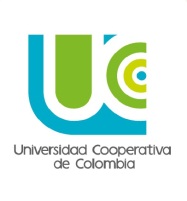 BIBLIOGRAFÍA:Fundamentos de Marketing - William J. Stanton. Mc Graw HillTécnicas de Marketing – Elena Lucio Mera. Ediciones de la UInvestigación de mercados – Jorge Eliecer Prieto Herrera.Marketing, Philip Kotler, Gary Armstrong, Décima  edición, Pearon Prentince Hall.WEB GRAFÍA:www.marketinghoy.comwww.foromarketing.comwww.puromarketing.comwww.merca20.comwww.revistapym.com.coROSEMBERG ESTRADA TOLEDO MAGISTER EN DESARROLLO SOSTENIBLE Y MEDIO AMBIENTEGESTOR DE CALIDAD- ESPECIALISTA EN GERENCIA FINANCIERAADMON DE EMPRESATP N° 41194EJE TEMATICOEJE TEMATICOGENERALIDADES DE LA FUNCIÓN DE MARKETING EN LAS EMPRESAS, CONCEPTO Y ETAPAS.MERCADO DE CONSUMO,  COMPORTAMIENTO DE COMPRA. Y TEORÍAS DEL COMPORTAMIENTO  DEL CONSUMIDOR. Taller “Usted toma la decisión”MERCADO DE NEGOCIO Y COMPORTAMIENTO DE COMPRA.SEGMENTACIÓN CONCEPTO,  BENEFICIO Y PROCESO (Plaza, Cliente, Producto, mezcla y línea)PRIMER P; PROCESO ( Precio, Promoción y Distribución), Reflexión lectura  EL MERCHANDISING, Caso Lista de chequeo POSICIONAMIENTO PROCESOS, ESTRATEGIAS Y VENTAJAS COMPETITIVAS.TENDENCIA DEL MARKETINGPLANEACIÓN Y DESARROLLO DE  PRODUCTOESTRATEGIA DE MEZCLA DE PRODUCTO. Taller, “Yogurt Natural Naty  SEGUNDO P,  MARCAS, EMPAQUE Y OTRAS CARACTERÍSTICAS DEL PRODUCTO.INVESTIGACIÓN DEL MARKETING, Caso Pulpa la NorteñaPRECIO DETERMINACIÓN Y ASIGNACIÓNCANAL DE DISTRIBUCIÓN, DISEÑO E INTERMEDIARIO. Taller, “Responsabilidad social del Marketing”COMUNICACIÓN, VENTAS PERSONALES Y ADMÓN. DE VENTAS.EXAMEN FINAL  PUBLICIDAD, PROMOCIÓN DE VENTAS Y RELACIONES PÚBLICAS..